GULBENES NOVADA DOMES LĒMUMSGulbenēPar iepirkumu komisijas apstiprināšanuPublisko iepirkumu likuma 24. panta pirmās daļas pirmais teikums nosaka to, ka Publisko iepirkumu likuma 8. panta pirmās daļas 1., 2., 3., 4., 5. un 6. punktā minēto iepirkuma procedūru veikšanai un šā likuma 9. un 10. pantā minēto iepirkumu veikšanai pasūtītājs izveido iepirkuma komisiju; komisijā iekļauj personas, kurām nav piemērots administratīvais sods par pārkāpumiem publisko iepirkumu un publiskās un privātās partnerības jomā — tiesību izmantošanas aizliegums — aizliegums ieņemt amatus, kuru pienākumos ietilpst lēmumu pieņemšana publisko iepirkumu un publiskās un privātās partnerības jomā vai iepirkuma līgumu, vispārīgo vienošanos, partnerības iepirkuma līgumu vai koncesijas līgumu noslēgšana, vai šā soda izpilde ir beigusies; pasūtītājs pirms iepirkuma komisijas izveidošanas vai jauna locekļa iekļaušanas iepirkuma komisijā minēto informāciju par personu iegūst publikāciju vadības sistēmā, bet šī paša panta trešā daļa nosaka to, ka pasūtītājs izveido iepirkuma komisiju vismaz triju locekļu sastāvā; ja iepirkuma paredzamā līgumcena ir lielāka par 1 000 000 euro, pasūtītājs izveido iepirkuma komisiju vismaz piecu locekļu sastāvā.Ņemot vērā to, ka atbilstoši Publisko iepirkumu likuma 24. pantam izveidotās publisko iepirkumu komisijas locekļi, pamatojoties uz likuma “Par interešu konflikta novēršanu valsts amatpersonu darbībā” 4. panta pirmās daļas 24. punktu, ir valsts amatpersonas, domei atbilstoši Pašvaldību likuma 10. panta pirmās daļas 10. punktam, kas nosaka to, ka dome ir tiesīga izlemt ikvienu pašvaldības kompetences jautājumu; tikai domes kompetencē ir iecelt amatā un atbrīvot no tā pašvaldības iestāžu vadītājus, kā arī citas amatpersonas normatīvajos aktos paredzētajos gadījumos, publisko iepirkumu komisijas sastāvu nepieciešams apstiprināt ar domes lēmumu.Saskaņā ar likuma “Par interešu konflikta novēršanu valsts amatpersonu darbībā” 8.1 panta ceturto prim daļu, ja amatpersona (institūcija), kas ieceļ, ievēlē vai apstiprina personu valsts amatpersonas amatā, ir tā pati, kura saskaņā ar šā likuma 7.panta attiecīgās daļas noteikumiem lemj par atļauju savienot valsts amatpersonas amatu ar citiem amatiem, pamatojoties uz personas sniegto informāciju, jautājumu par atļauju savienot amatus izlemj, arī ieceļot, ievēlot vai apstiprinot personu attiecīgajā amatā, šādā gadījumā nav nepieciešamas citas atļaujas attiecīgo amatu savstarpējai savienošanai; šā panta piektajā daļā minētos jautājumus izvērtē un atspoguļo lēmumā par iecelšanu, ievēlēšanu vai apstiprināšanu amatā; amatu savienošanas atļauju var atcelt saskaņā ar šā panta sesto daļu.Izvērtējot Andras Apsītes amatu savienošanu, konstatējams, ka viņa var savstarpēji savienot šādus amatus Gulbenes novada pašvaldībā – Gulbenes novada Stradu pagasta pārvaldes grāmatvedes un Gulbenes novada domes Iepirkumu komisijas locekles, pamatojoties uz likuma “Par interešu konflikta novēršanu valsts amatpersonu darbībā” 4.panta pirmās daļas 24.punktu un 6.panta trešo daļu.Pamatojoties uz likuma “Par interešu konflikta novēršanu valsts amatpersonu darbībā” 8.1 panta piektās daļas 1.punktu un 2.punktu, izvērtējot konstatētos faktiskos apstākļus, secināms, ka Andras Apsītes amatu savienošana nerada interešu konflikta situāciju, nav pretrunā ar valsts amatpersonām saistošām ētikas normām, kā arī nekaitē valsts amatpersonas tiešo pienākumu veikšanai.Izvērtējot Ineses Sedlenieces amatu savienošanu, konstatējams, ka viņa var savstarpēji savienot šādus amatus Gulbenes novada pašvaldībā – Gulbenes novada pašvaldības administrācijas Attīstības un iepirkumu nodaļas projektu vadītājas (uzņēmējdarbības jautājumos), projektu konkursa “UZŅĒMĪGI Gulbenes novadā” komercdarbības uzsākšanai vai attīstībai vērtēšanas komisijas sekretāres un Gulbenes novada domes Iepirkumu komisijas locekles, pamatojoties uz likuma “Par interešu konflikta novēršanu valsts amatpersonu darbībā” 4.panta pirmās daļas 24.punktu un 6.panta trešo daļu.Pamatojoties uz likuma “Par interešu konflikta novēršanu valsts amatpersonu darbībā” 8.1 panta piektās daļas 1.punktu un 2.punktu, izvērtējot konstatētos faktiskos apstākļus, secināms, ka Ineses Sedlenieces amatu savienošana nerada interešu konflikta situāciju, nav pretrunā ar valsts amatpersonām saistošām ētikas normām, kā arī nekaitē valsts amatpersonas tiešo pienākumu veikšanai.Pārbaudot informāciju par Ati Jencīti, Andru Apsīti, Inesi Sedlenieci, Lindu Strazdiņu un Arturu Birznieku publikāciju vadības sistēmā, konstatējams, ka šīm personām nav piemēroti administratīvie sodi par Publisko iepirkumu likuma 24.panta pirmajā daļā minētajiem pārkāpumiem.Ņemot vēra visu augstākminēto un Publisko iepirkumu likuma 24. panta otro daļu, kas nosaka to, ka iepirkuma komisiju izveido katram iepirkumam atsevišķi vai uz noteiktu laikposmu; izveidojot iepirkuma komisiju, pasūtītājs nodrošina, lai šī komisija būtu kompetenta jomā, kurā tiks slēgts iepirkuma līgums; iepirkuma komisija, pildot savus pienākumus, ir tiesīga pieaicināt ekspertus un iepirkuma komisijas sekretāru, atklāti balsojot: ar ___ "Par", ___ "Pret", ____ "Atturas", Gulbenes novada dome NOLEMJ:APSTIPRINĀT Gulbenes novada domes Iepirkumu komisiju no 2023. gada 19. janvāra līdz 2024. gada 19. janvārim šādā sastāvā:Komisijas priekšsēdētājs:Atis Jencītis – Gulbenes novada domes deputāts;Komisijas locekļi:Andra Apsīte – Gulbenes novada Stradu pagasta pārvaldes grāmatvede;Inese Sedleniece – Gulbenes novada pašvaldības administrācijas Attīstības un iepirkumu nodaļas projektu vadītāja (uzņēmējdarbības jautājumos);Linda Strazdiņa – Gulbenes novada pašvaldības iedzīvotāja;Arturs Birznieks – Gulbenes novada pašvaldības iedzīvotājs.ATZĪT par spēku zaudējušu Gulbenes novada domes 2018.gada 26.jūlija lēmumu “Par izmaiņām Gulbenes novada domes Iepirkumu komisijas sastāvā” (protokols Nr.15, 30.§).ATĻAUT Andrai Apsītei savstarpēji savienot šādus amatus pašvaldībā – Gulbenes novada Stradu pagasta pārvaldes grāmatvedes un Gulbenes novada domes Iepirkumu komisijas locekles amatus.ATĻAUT Inesei Sedleniecei savstarpēji savienot šādus amatus pašvaldībā – Gulbenes novada pašvaldības administrācijas Attīstības un iepirkumu nodaļas projektu vadītājas (uzņēmējdarbības jautājumos), projektu konkursa “UZŅĒMĪGI Gulbenes novadā” komercdarbības uzsākšanai vai attīstībai vērtēšanas komisijas sekretāres un Gulbenes novada domes Iepirkumu komisijas loceklesUZDOT Gulbenes novada pašvaldības administrācijas Juridiskās un personālvadības nodaļai informēt Valsts ieņēmumu dienestu par valsts amatpersonu statusa izmaiņām Gulbenes novada domes Iepirkumu komisijas sastāvā.Gulbenes novada domes priekšsēdētājs				         A. CaunītisSagatavoja: Jānis Danga-Guobis, L.Priedeslaipa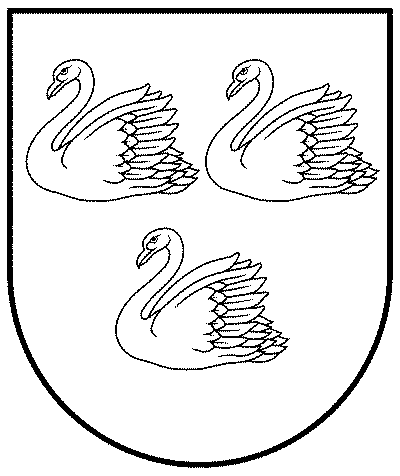 GULBENES NOVADA PAŠVALDĪBAReģ.Nr.90009116327Ābeļu iela 2, Gulbene, Gulbenes nov., LV-4401Tālrunis 64497710, mob.26595362, e-pasts; dome@gulbene.lv, www.gulbene.lv2023.gada 19.janvārī   Nr. GND/2023/______        (protokols Nr.___; __.p)